COVID-19ELJÁRÁS RENDIntézményünk eljárásrendjének alapja az Emberi Erőforrások Minisztériuma által kiadott Intézkedési terv a 2020/21. tanévben a köznevelési intézményekben a járványügyi készenlét idején alkalmazandó eljárásrendről című dokumentum és a miniszter által kiadott 2021. augusztus 25-én kelt levél.Jelen dokumentum az intézmény Házirendjének melléklete.A változtatás jogát fenntartjuk!Budapest, 2021. augusztus 31. Utolsó módosítás dátuma: 2021. november 8. Bursits MariannintézményvezetőSZÜLŐKNEK:A nevelési-oktatási intézményeket kizárólag egészséges, tüneteket nem mutató gyermek, tanuló látogathatja. A gyerekeket naponta megkérdezzük (szóban) egészségi állapotukról és szükség szerint, panaszok esetén testhőmérséklet mérést végzünk rajtuk. A koronavírus megbetegedés tüneteit mutató személyt azonnal elkülönítjük és értesítjük a szülőt és az iskolaegészségügyi orvost, aki dönt a további teendőkről. Az elkülönítés helye az orvosi szoba. A beteg gyermek az iskolába – hasonlóan más megbetegedésekhez – kizárólag orvosi igazolással térhet vissza!A szülő köteles az iskolát értesíteni, ha a gyermeknél vagy a családban koronavírus-gyanú vagy igazolt fertőzés van. Annak a tanulónak az iskolai hiányzását, aki a vírusfertőzés szempontjából veszélyeztetett csoportba tartozik tartós betegsége miatt, szülői kérésre esetleges hiányzását igazolt hiányzásnak kell tekinteni. A tanulói hiányzásnak a járványhelyzetre tekintettel, általánosan, előre meg nem határozott időtartamra történő szülői igazolása nem tekintendő automatikusan alapos indoknak, azt a járvány alakulásának függvényében az intézményvezető aktuálisan mérlegeli és időszakosan felülvizsgálja. Igazolt hiányzásnak tekintendő továbbá, ha a gyermek, a tanuló hatósági karanténba kerül a részére előírt karantén időszakára.Gyermek, a tanuló távolmaradásával kapcsolatos valamennyi szabály a nevelési-oktatási intézmények működéséről és a köznevelési intézmények névhasználatáról szóló 20/2012. (VIII. 31.) EMMI rendeletben foglaltak szerint érvényes, azok betartása szerint szükséges eljárni. Vagyis:Ha a gyermek, a tanuló távolmaradását nem igazolják, a mulasztás igazolatlan.  Igazolatlan mulasztásokat jeleznünk kell a rendeletben megadott szervek, hatóságok felé!Ügyintézés esetén kérjük a védettségi igazolvány bemutatását. Védettségi igazolvány hiányában az intézménybe külsős személy nem léphet be. Az intézménybe való belépés után kérünk mindenkit, hogy használja a kihelyezett kézfertőtlenítőket. A maszk használata kötelező.  Az iskola előtt és az iskola épületében a 1,5 méteres távolságot be kell tartani! Az iskola 7 órától van nyitva. ½ 8-tól az intézménybe érkező tanulók az osztálytermükbe vonulnak.  Az aulában az 1, 5 méteres távolságot be kell tartani! Kérjük a Szülőket, hogy a reggeli tumultus elkerülése, így a megfelelő védőtávolságok betartása érdekében gyermekeiket lehetőleg ½ 8 óra után hozzák az iskolába. Délután a tanulókért érkező szülők az iskola aulája előtti átjáróban, illetve az iskola előtt várakozhatnak a 1,5 méteres védőtávolság betartásával. Az átjáróban egyszerre csak két felnőtt tartózkodhat. A kaputelefonon, illetve a portásokon keresztül tudják értesíteni gyermeküket. Kérjük, hogy a hosszabb várakozási időt kalkulálják bele délutáni programjaik szervezésébe. Testnevelés órákra külön eljárásrendet dolgoztunk ki. A gyerekek csak a legszükségesebb holmikat hozzák magukkal az iskolába!Szülői értekezletek és fogadóórák jelenléti formában történnek, addig, amíg a járványügyi előírások másként nem rendelkeznek. A maszk használata kötelező. Szülők további tájékoztatása főként online formában történik. Ennek felülete: a KRÉTA-napló, az iskola honlapja, facebook oldala. Ebédpénz fizetés átutalással történik majd.A gyerekek születésnapja vagy más ünnep esetén házi sütemény beküldése tilos. Játékokat, fogmosófelszerelést, textil szalvétát, törülközőt se hozzanak magukkal az év során. A gyerekeknél legyen elég papír zsebkendő, esetleg kézfertőtlenítő, szájmaszk. Intézkedések  fertőzés esetén:Nevelőtestületünk kidolgozta azt az eljárásrendet, mellyel felkészülünk a digitális munkarendre való átállásra. Kérjük, hogy ellenőrizzék, hogy be tudnak-e lépni a Google Classroom felületére.  Az intézményben annak eldöntése, hogy szükséges-e áttérni más munkarendre, az EMMI, az NNK és az Operatív Törzs hatásköre. Ennek megszüntetéséről szintén a fenti szervek döntenek.Kérjük, hogy hiteles információkért a www.kormany.hu és a www.oktatas.hu felületét keressék fel. COVID 19ELJÁRÁS RENDTANULÓKNAK:Kérjük, hogy mindenben kövessétek tanáraitok utasításait, kéréseit! Ügyeljetek a megfelelő védőtávolságok és a biztonságotok érdekében hozott rendelkezések betartására! Bízunk felelősségteljes és fegyelmezett magatartásotokban!A teremrend összeállítása során arra törekedtünk, hogy főként az osztálytermetekben tartózkodjatok. Az órák alatt és  a szünetekben a házirendben és jelen eljárásrendben megfogalmazottak mérvadóak, kérjük, hogy ügyeljetek ezek betartására !Amennyiben a védőtávolság nem tartható be a közösségi tereken (aula, folyosó, öltöző, mosdó), a maszk használata kötelező. A tanítási órákon lehetőség szerint mindenki hordjon orrot és szájat eltakaró maszkot. A megfelelő védőtávolság betartása különösen fontos a közösségi tereken, folyosókon, ebédlőben, mosdókban, illetve az öltözőkben.  Az intézménybe érkezéskor, minden belépőnek alaposan kezet kell mosnia vagy fertőtlenítenie kell a kezét! Az iskola 7 órakor nyitja kapuit. 7 és ½ 8 óra között a kijelölt helyen kell tartózkodnod. Ügyelni kell a megfelelő távolság betartására és a maszk használatára. ½ 8 órától a tantermekben kell várakozni. Illemhely használata után alaposan kezet kell mosni vagy fertőtleníteni kell a kezet!Étkezések előtt és után mindenki alaposan mosson kezet és fertőtlenítse a kezét!Kéztörlésre papírtörlőt kell használni! Használat közben törekedni kell arra, hogy nem pazaroljuk a papírtörlőt! Használt papírtörlőt a kijelölt gyűjtőedénybe kell belehelyezni!Meg kell tanulni a köhögési etikettet!papír zsebkendőt kell használni köhögéskor, tüsszentéskor, (beleköhögés, beletüsszentés)majd a használt zsebkendőt a kukába kell dobnimajd alaposan kezet kell mosni vagy esetleg kézfertőtlenítést kell végezni.Nagyon figyelni kell arra, hogy akkor menj reggelizni vagy ebédelni, amikor a neked kijelölt idő van! Kerüljük a csoportosulást!A tanítási órák után egyéb foglalkozásra várakozók kijelölt helye a könyvtár. Étkezéskor nem fogdossuk össze a kirakott evőeszközöket, poharakat! Amit megfogsz, azt ki is kell venni!Étkezéskor nem fogdossuk össze a kirakott kenyeret! Amit megfogsz, azt ki is kell venni!Igyekszünk azonos teremben megoldani az órákat – kivéve a csoportbontásokat és szaktantermi órákat.Kijelölt termed tisztaságára ügyelj! Tízórai és uzsonna higiénikus tárolása érdekében, kérünk, hogy hozz magaddal zacskót vagy uzsonnás dobozt! A magaddal hozott enni- és innivalóból ne kínáld meg az osztálytársadat, barátodat!Csak a legfontosabb holmikat hozd magaddal az iskolába!Folyamatos, vagy gyakori (óránkénti) intenzív (teljes ablakfelületet kitáró) szellőztetés szükséges (amennyiben a helyiségben egyidejűleg többen is tartózkodnak), időjárás és környező forgalom függvényében, mely a hetes feladata.Kérjük, hogy ha nem érzed jól magad, azonnal szólj tanárodnak, aki a szükséges intézkedéseket megteszi.COVID 19ELJÁRÁS RENDPEDAGÓGUSOKNAK:Az oktatásban és nevelésben, illetve az intézmények működtetésében csak egészséges és tünetmentes dolgozó vehet részt. Amennyiben valaki a betegség tüneteit észleli magán, kérjük keresse fel háziorvosát. Igazolt fertőzés vagy karantén esetén a munkáltatót haladéktalanul értesíteni kell! igazgato.jokaibp14@gmail.comA tanítási órákon, foglalkozásokon a maszk viselése lehetséges, de nem kötelező. A közösségi terekben a maszk használata kötelező. A közösségi terekben a gyerekek számára a maszk viselése kötelező.Alsó tagozaton rugalmas órarendet biztosítunk annak érdekében, hogy a közösségi tereken elkerülhető legyen a szoros kontaktus a különböző osztályokba járó gyerekek között. A testnevelésórákat az időjárás függvényében javasolt szabad téren megtartani. Az órák során mellőzni kell a szoros testi kontaktust igénylő feladatokat. Amennyiben ez mégsem kerülhető el, akkor ezeket állandó edzőpartnerrel (párokban, kiscsoportokban) kell végezni.  (Részletes eljárásrend 2. sz. melléklet )Mivel használt játékok, sporteszközök felületét rendszeresen fertőtleníteni kell, ezért ezeket kérjük az erre a kijelölt helyre tenni!A megfelelő védőtávolság betartása különösen fontos az öltözőkben, ezért a tornaórák előtti és utáni öltözésnél tekintettel kell lenni arra, hogy elkerülhető legyen az öltözőkben történő csoportosulás.  1-4. évfolyamon a következőképpen oldjuk meg: A gyerekek az osztályteremben öltöznek, előbb a lányok, aztán a fiúk.5-8. évfolyamon a diákok az öltözőkben öltöznek, ügyelve arra, hogy egyszerre maximum 8 tanuló tartózkodhat bent. A tumultus elkerülése érdekében a pedagógusok szakaszosan engedhetik be a diákokokat, illetve az öltözőkön kívül más termeket is használhatnak erre a célra. Ennek rendjét előre meghatározzuk. Az egy folyosón lévő osztályok esetében ügyelni kell arra, hogy egyszerre csak annyi gyermek tartózkodjon a mosdókban, hogy a megfelelő védőtávolság betartható legyen! A járványügyi helyzetre való tekintettel az ebéd utáni fogmosást elhagyjuk. Folyamatos, vagy gyakori (óránkénti) intenzív (teljes ablakfelületet kitáró) szellőztetés szükséges (amennyiben a helyiségben egyidejűleg többen is tartózkodnak),  időjárás és környező forgalom függvényében.Az iskola udvarán is törekedni kell a megfelelő védőtávolságok betartására és arra, hogy a különböző csoportok lehetőleg ne keveredjenek egymással. A kinti játékok fertőtlenítésére is gondot fordítunk.  Az iskola könyvtárában egyszerre csak annyi tanuló tartózkodhat, amennyi esetében a megfelelő védőtávolságot be lehet tartani. A hiányzásokat naprakészen kell vezetni a KRÉTA-naplóban!A szülők személyes megjelenésével járó szülői értekezleteket és fogadóórákat a járványügyi előírások betartásával ha lehet,  tartunk.Osztálykirándulásokat, tanulmányi kirándulásokat belföldön szervezünk. Fokozottan figyelni kell arra, hogy a tanulók betartsák az alapvető higiéniai szabályokat! (kézmosás, kézfertőtlenítés, papírtörlő használat, szemétgyűjtő edények megfelelő használata). Az osztályfőnököknek az első tanítási napon erről részletes oktatást kell tartani a gyerekek számára. A szaktanárok a tantárgyukkal kapcsolatos előírásokra hívják fel a tanulók figyelmét!Fokozottan figyelni kell arra, hogy az ebédlőben a tanulók ne fogdossanak össze semmit, ne csoportosuljanak, a gyerekek betartsák a megfelelő védőtávolságokat!Az ügyeleteket nagyon pontosan el kell látni!Intézkedések  fertőzés esetén:Nevelőtestületünk kidolgozta azt az eljárásrendet, mellyel felkészülünk a digitális munkarendre való átállásra.  Az intézményben annak eldöntése, hogy szükséges-e áttérni más munkarendre, az EMMI, az NNK és az Operatív Törzs hatásköre. Ennek megszüntetéséről szintén a fenti szervek döntenek.COVID 19ELJÁRÁS RENDTAKARÍTÓKNAK, PORTÁSOKNAK:Alapos, mindenre kiterjedő fertőtlenítő takarítást kell elvégezni szeptember elsejéig.Fertőtlenítő nagytakarítás elvégzése során figyelembe kell venni a Nemzeti Népegészségügyi Központ (a továbbiakban: NNK) ajánlását!A tanítás megkezdése előtti alapos mindenre kiterjedő fertőtlenítő takarítás során a padló és felülettisztításon túl a nagytakarítás lehetőség szerint terjedjen ki az alábbiakra:ajtók, faburkolatok, lambériák, szekrények, székek, padok, asztalok,                         egyéb bútorok vegyszeres tisztítására; padló és játszószőnyegek, egyéb textília tisztítására;játékok, sporteszközök tisztítására; radiátorok, csövek lemosására; ablakok, üvegfelületek tisztítására;szemétgyűjtők tisztítására, fertőtlenítésére;képek, tablók, világítótestek portalanítására;pókhálók eltávolítására;rovar- és rágcsálóirtásra; csaptelepek óvatos, lehetőség szerint fröccsenésmentes megnyitása, kb. 10 perces folyatása azért, hogy a hosszú ideig nem használt vízvezetékből a pangó víz kifolyjon.Intézményvezető ellenőrzi a takarítás megvalósulását!Az osztályok váltása között a tantermekben felületfertőtlenítést kell végezni. Erről külön órarendet fognak kapni, hogy mikor és hol történik osztályok, tanulócsoportok közötti váltás!A szociális helyiségekben folyamatosan biztosítani kell a szappanos kézmosási lehetőséget, melyet lehetőség szerint vírusölő hatású kézfertőtlenítési lehetőséggel kell kiegészíteni. Kéztörlésre papírtörlők biztosítása szükséges, textiltörölköző használata tilos. A teakonyhában minden szünet után rendszeres mosogatás végzése!A irodákban naponta többször felületfertőtlenítést kell végezni!Vírus inaktiválása érdekében fokozottan ügyelni kell az intézmény tisztaságára, a napi többszöri fertőtlenítő takarítás (termekben, a 4 folyosókon és a szociális helységekben) elvégzésére. A fertőtlenítő takarítás során kiemelt figyelmet kell fordítani arra,hogy a kézzel gyakran érintett felületek (ilyenek a padok, asztalok, székek, az ajtó-, ablakkilincsek, korlátok, villany- és egyéb kapcsolók,informatikai eszközök a kijelölt szerrel (billentyűzet, monitor, egér, egérpad, stb.), mosdók csaptelepei, WC lehúzók, stb.) padló és a mosható falfelületek vírusölő hatású szerrel fertőtlenítésére kerüljenek.a kihelyezett takarítási naplót vezetni kell. A takarítást, fertőtlenítést úgy kell megszervezni, hogy az a gyermekek, tanulók egészségét ne veszélyeztesse. A takarítást végző dolgozók részére a felhasznált szernek megfelelő védőeszköz biztosítása és azok viselése szükséges (maszk, kesztyű).Használt játékok, sporteszközök, játszótéri eszközök felületét rendszeresen fertőtleníteni kell. Ezek az eszközök az erre kijelölt helyen lesznek megtalálhatók.A kézfertőtlenítők, kéztörlők és a folyékony szappan utántöltéséről folyamatosan gondoskodni kell! Kézfertőtlenítőket kell kihelyezni az A épület aulájába, a B és C épület bejáratához.A portásoknak fokozottan ügyelniük kell arra, hogy a szülők az iskola épülete előtt lehetőleg betartsák a megfelelő védőtávolságot. Az aula előtti átjáróban csak két felnőtt tartózkodhat. Felnőtt látogatót csak kézfertőtlenítés után engedhetnek be az intézmény területére előre meghatározott eseményekre, találkozókra. sz. mellékletÉtkezésre vonatkozó szabályokÉtkezéssel kapcsolatos szabályok, eljárásrend:1.    A mosdókba legfeljebb csak 4 tanulót küldhettek be egyszerre!2.    Kéztörlőt, ivópoharat, fogmosó felszerelést használni TILOS! (Mindenütt folyékony szappan és papírtörlő lesz kihelyezve.)3.     Sorbanálláskor csak egy osztály várakozhat az étel kiosztására! Figyelni kell arra, hogy a tanulók ne álljanak nagyon szorosan egymás után (a megfelelő távolságra a padlóra kihelyezett matrica hívja fel a figyelmet)4.     Mindenki csak az elvett (saját) evőeszközét, poharát, tányérját, tálcáját foghatja meg! Nem segíthetnek egymásnak a gyerekek!5.     Az ebédlőben mindig az előbb leülő osztály gyermekei vihetik vissza a tálcát a mosogató pultjához. Meg kell várni, amíg minden tanulójuk végez a feladattal, és távoznak a leadó helytől, mert csak ez után következhet a másik osztály.6.     Jó idő esetén a csoportok az ebédlő hátsó ajtaját használják kijáratként, így el tudják kerülni a közvetlen érintkezést az étere várakozókkal szemben. Lehetnek olyan csúszások (pl. később érkezik meg az ebéd, valaki elfelejt lemenni időben…stb), ami miatt torlódás várható, ezért akár előre is küldhető megbízható gyereket, hogy nézze meg, van-e sorban várakózó tanuló, vagy már mehet a saját osztályotok. Ha előbb végeznek a felsősök az ebédeléssel (két szabad idősávjuk van), akkor a következő csoport is előbb mehet ebédelni (természetesen, csak akkor, ha elhagyták a nagyok az ebédlőt, vagy csak olyan távoli helyeken ül néhány gyermek, hogy egy osztály már biztonságosan le tud ülni).7.     Fel kell hívni a szülők figyelmét, hogy születésnapokra sem lehet süteményt behozni, osztogatni!8. Várakozás közben a maszk használata kötelező!sz. mellékletTestnevelés és sportfoglalkozásokra vonatkozó járványügyi eljárásrendÁltalános alapelvek:A szabadtéri infrastruktúra maximális kihasználása.A tanulók közötti távolság, a testi távolságtartás biztosítása, amely fizikailag aktív tevékenység esetében legalább 3 méter.A testi kontaktus elkerülése.A zárt helyiségek folyamatos szellőztetésének, légcseréjének biztosítása.A kéz rendszeres mosásának és fertőtlenítésének biztosítása.A használt eszközök és infrastruktúra tisztaságának és fertőtlenítésének biztosítása.A maszkhasználat nagy intenzitású mozgások alatt tilos!Higiéniai feltételek:Rendszeresen biztosítani kell az oktatásra használt infrastrukturális feltételek és a használt sporteszközök fertőtlenítését, erre fel kell készíteni a tanulókat, és intézményi szinten ellenőrizni szükséges azok betartását.Minden tanóra és foglalkozás előtt és után biztosítani kell a legalább 20 másodpercen keresztül tartó alapos kézmosást, kézfertőtlenítést.Szerek, sporteszközök használata:A sporteszközöket használat után fertőtleníteni kell!A sporteszközök használatakor törekedni kell arra, hogy egy-egy foglalkozáson minimális legyen az eszközök cseréjéből, átadásából adódó vírusterjedés lehetősége.Speciális protokoll kialakítása, amely során a tanulók kötelezően fertőtlenítik saját, használt eszközüket minden foglalkozást követően.Felszerelés és az öltözők használata:Az iskolánk szigorúan szabályozza az öltözők használatát, amelyet rendszeresen szellőztetni és fertőtleníteni kell! Egy öltözőben maximum 8 tanuló tartózkodhat!Az öltözőkben a biztonságos, legalább 1,5 méteres távolság biztosított . Szükség esetén alternatív öltözői helyszínek (pl. osztályterem) bevonására is sor kerül.Az öltözők esetében a tanári ügyeletre nagy figyelmet kell fordítani!Maszk használata:Intézményi testnevelés órák és diáksport foglalkozások során ezért a megelőzésben jóval fontosabb szerepet játszik a megfelelő távolságtartás és a szabadban végzett foglalkozások előtérbe helyezése. Így a maszk nem ajánlott – más rendelkezésig. A tanulás szervezése:Tanítsuk meg a járványhelyzetben szükséges módosított iskolai és tanórai szabályokat.Használjunk vizuális, jól követhető jelzéseket, jelöléseket az egyes gyakorlási helyszínekre vonatkozóan, fokozottan ügyeljünk a tanulói helycserékre, a kellő térkihasználásra.A tanórák folyamán törekedni kell az egyenkénti foglalkoztatásra és a távolság tartását biztosító feladatokra, játékokra.Kerülni kell a kis térben történő várakozást, csoportosulást, amire az aktív foglalkozáskezdés, vagyis a diákok folyamatos érkezésének és távozásának biztosítása megoldást jelent.Legitimációs záradék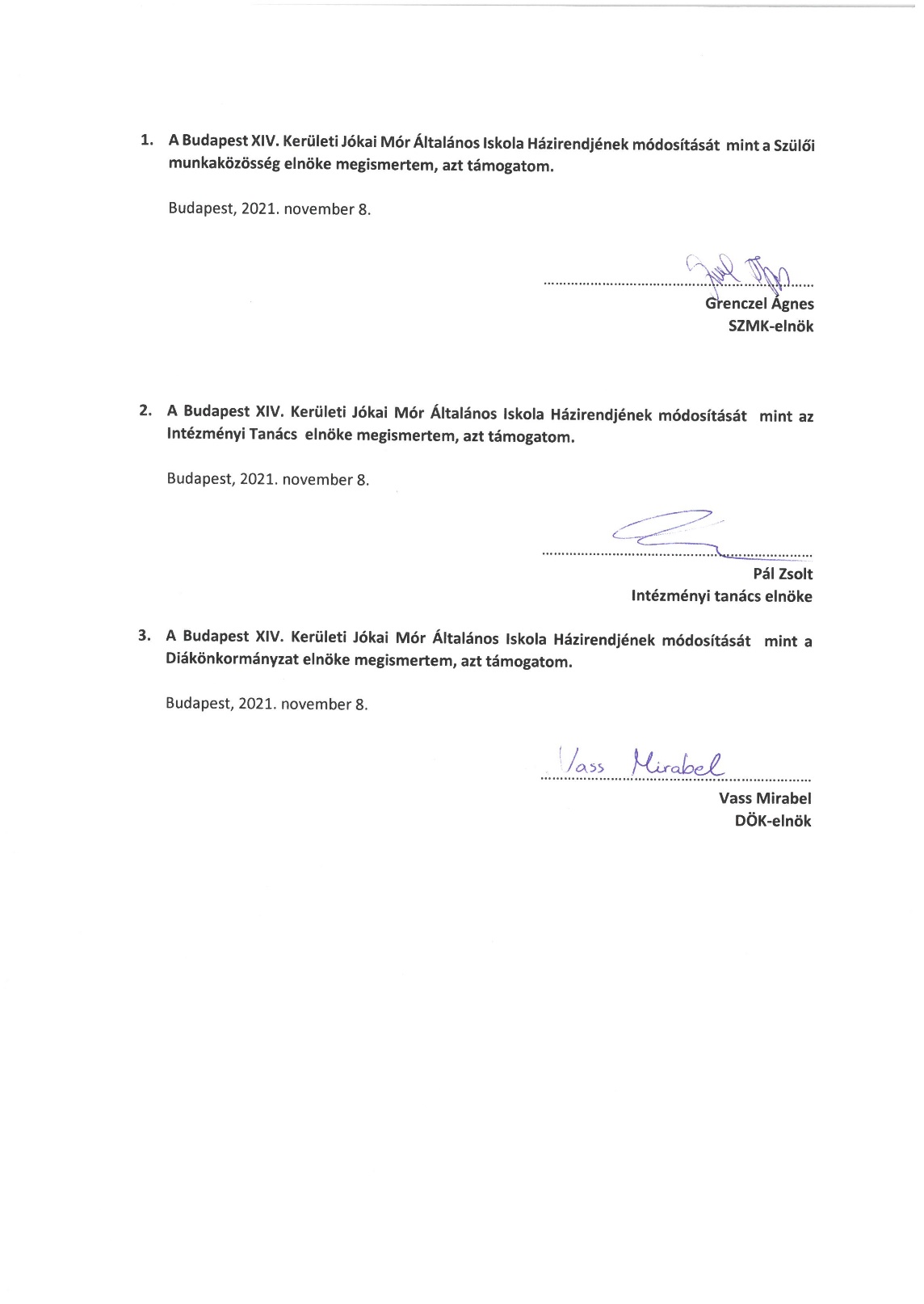 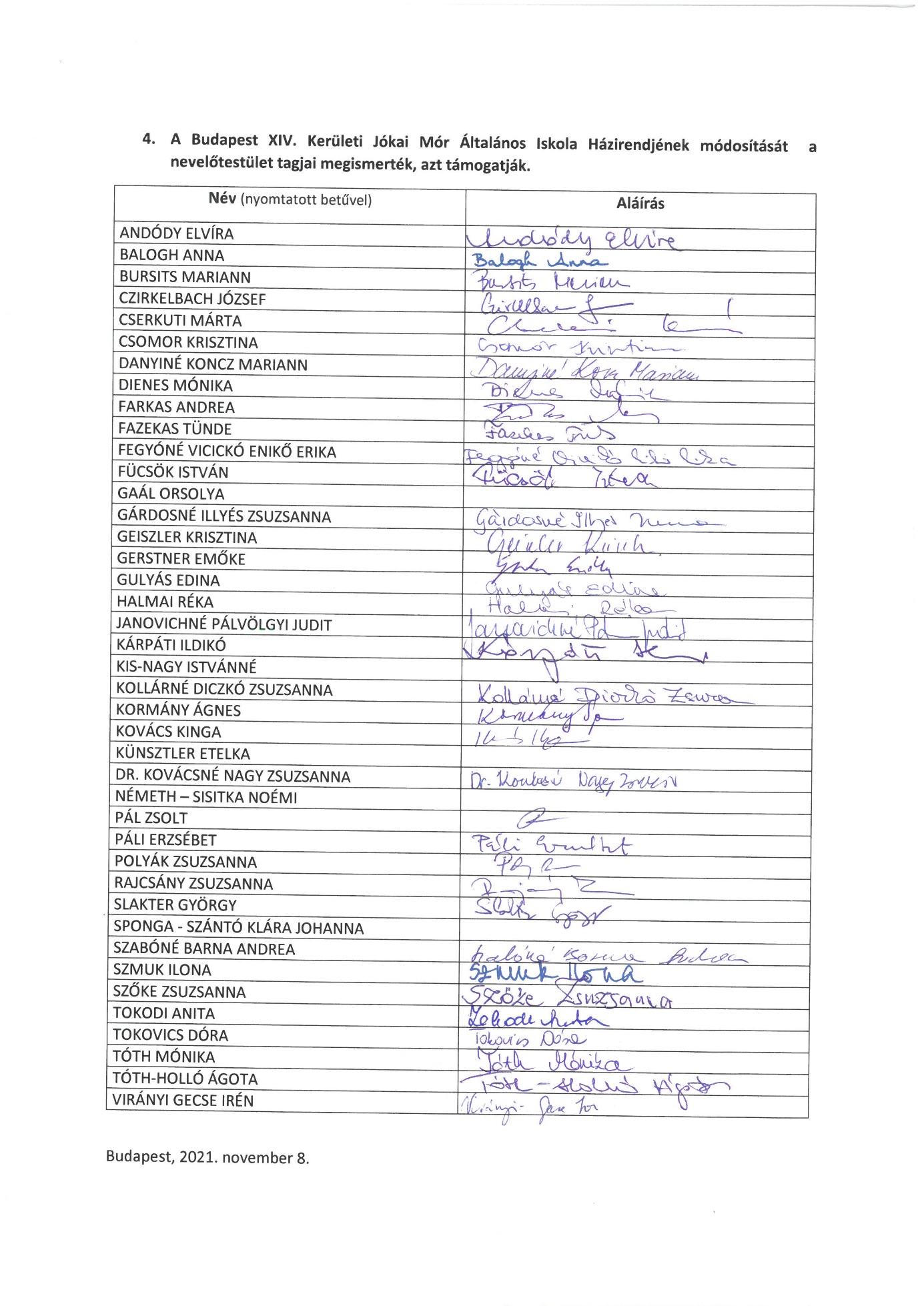 EBÉDREND (09.02-től)